Using the General Assembly WebsiteFinding your state legislator:How to find your state legislatorGo to the General Assembly website (link) and click “FIND MY LEGISLATOR” Type your address and city or zip code into the website page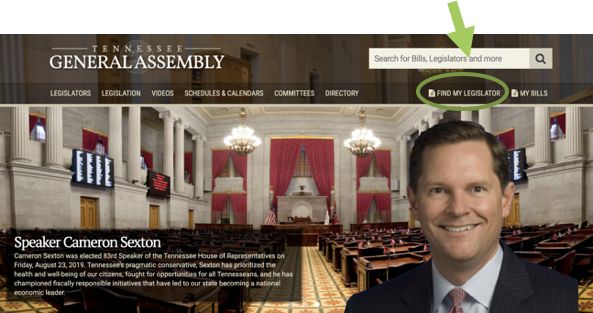 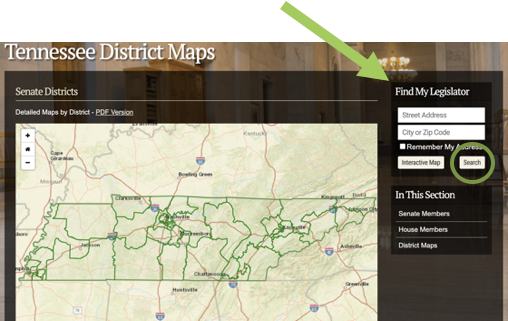 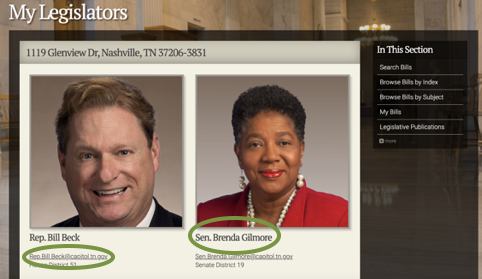 Clicking the legislator’s name link to their bio page, clicking on their email address allows you to email them directlyHow to find legislationBrowse bills by index or use a keyword or bill number to search under the “LEGISLATION” tab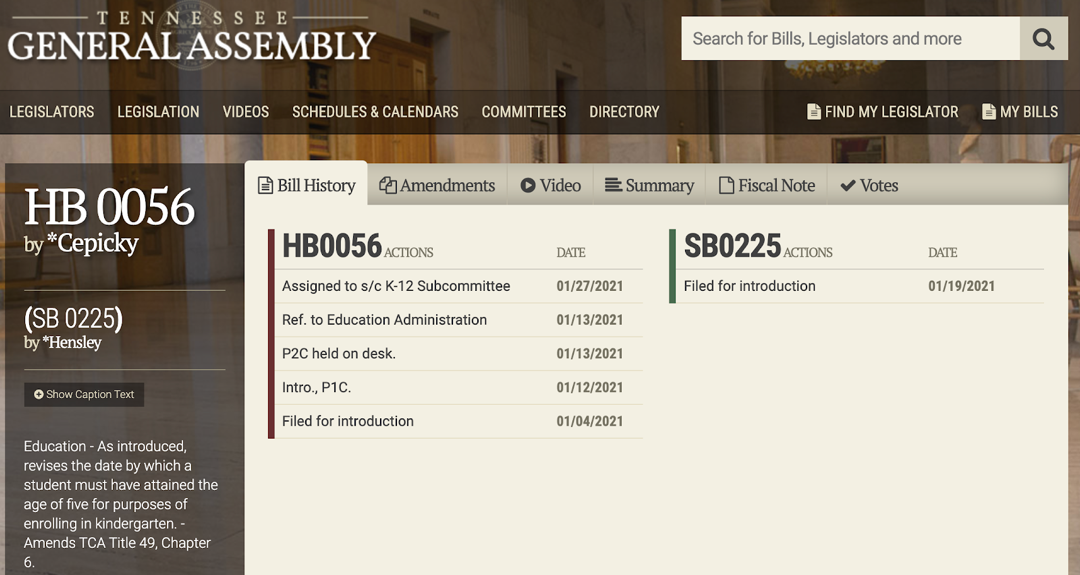 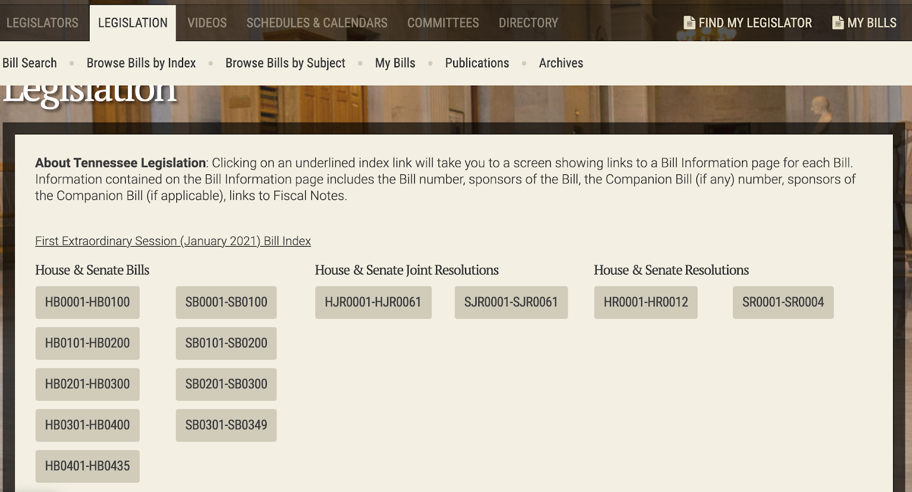 The picture on the right is a bill pageYou can find the bill number and summary on the left side of the pageYou can also click on the names of the sponsors of the bill and see what other bills they are working on (along with their legislative/personal profile)Bill History shows the cross-filed bill number (SB0225) and actions taken on the billVideos can be useful to understand the discussion and debate about the bill and bill subject occurring in the legislatureBill TrackingSign up for bill tracking using the “MY BILLS” functionYou have to register (name, email and password) and create a “list”, then you can start saving bills so that you can keep an eye on them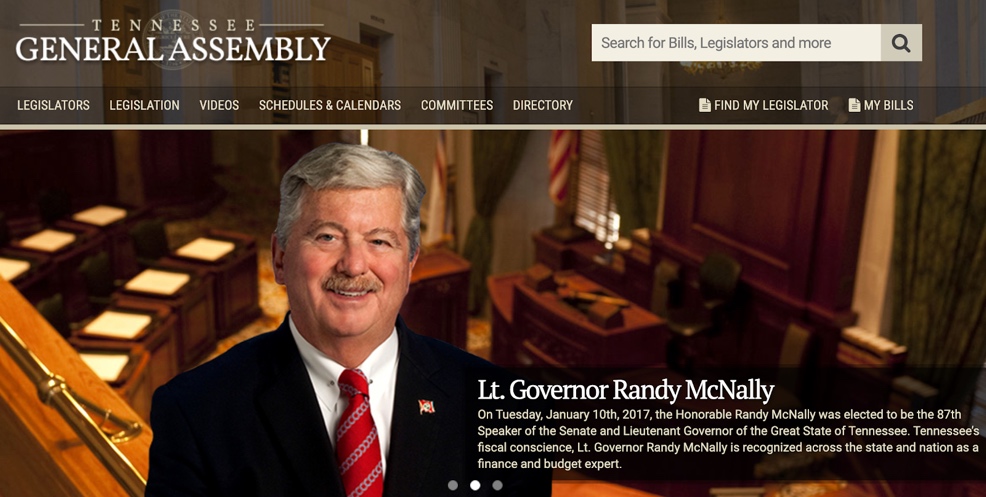 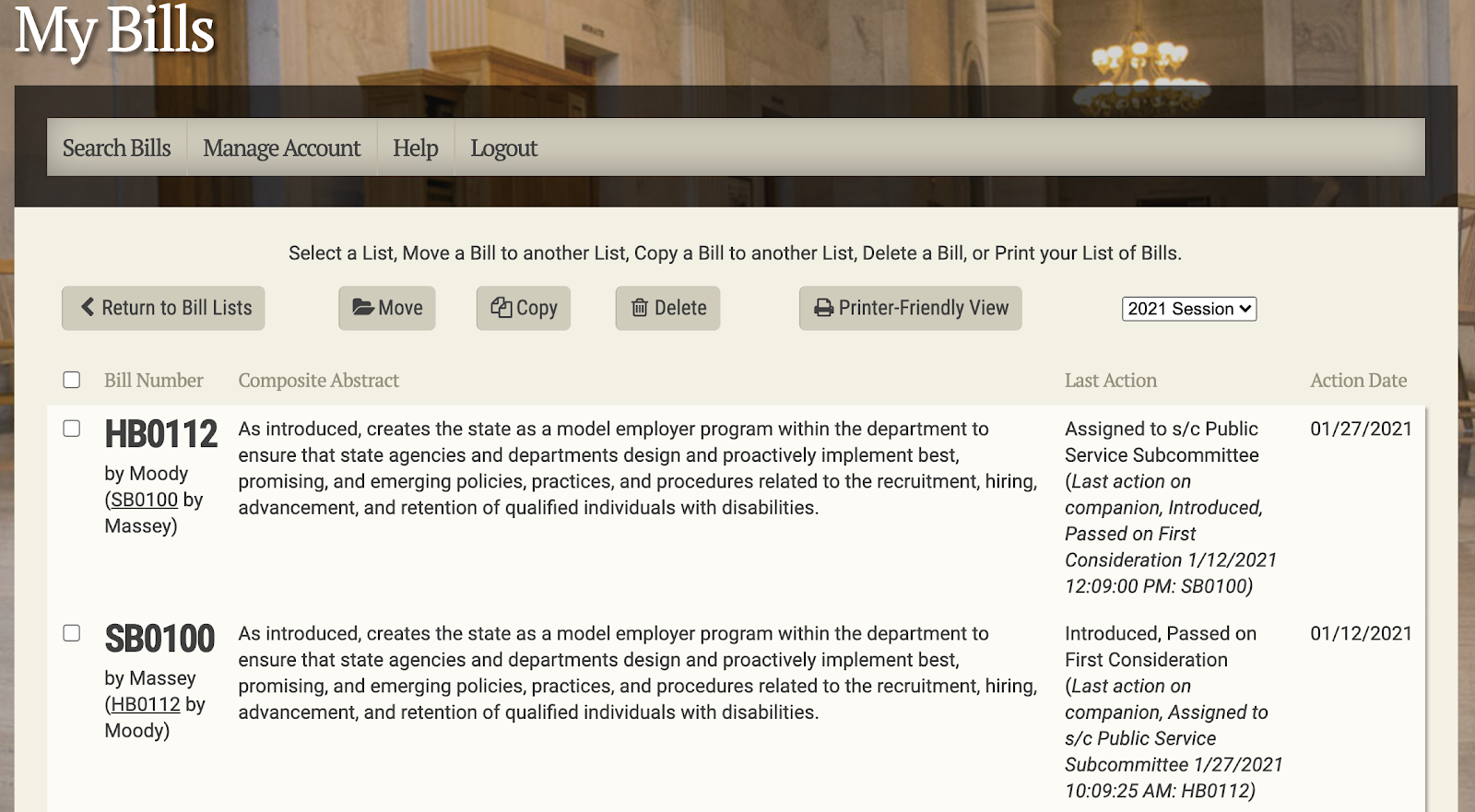 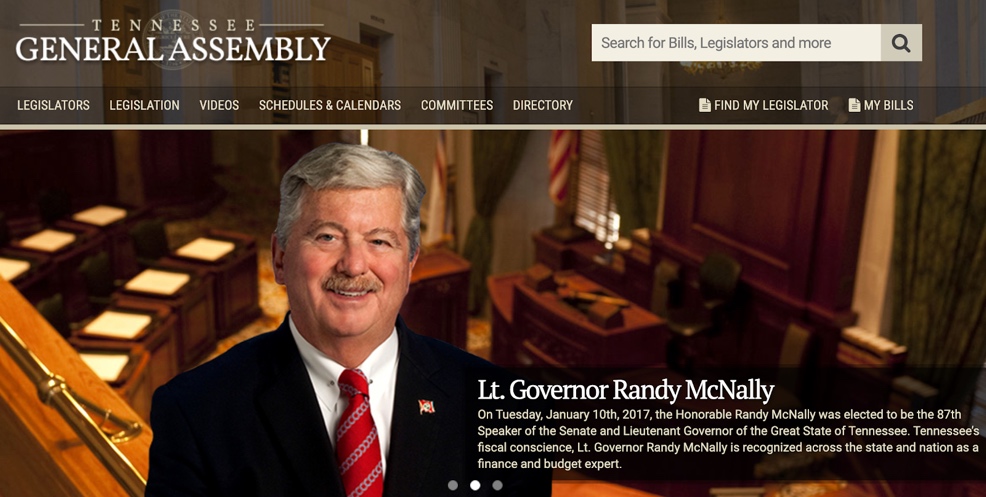 Saved bills look like the above picture – their bill numbers and sponsors are on the left, an summary of the bill is in the center and last actions and action dates are to the right.Last actions allows you to also see what’s coming next – for example, HB0113 will be in the Public Service Subcommittee next